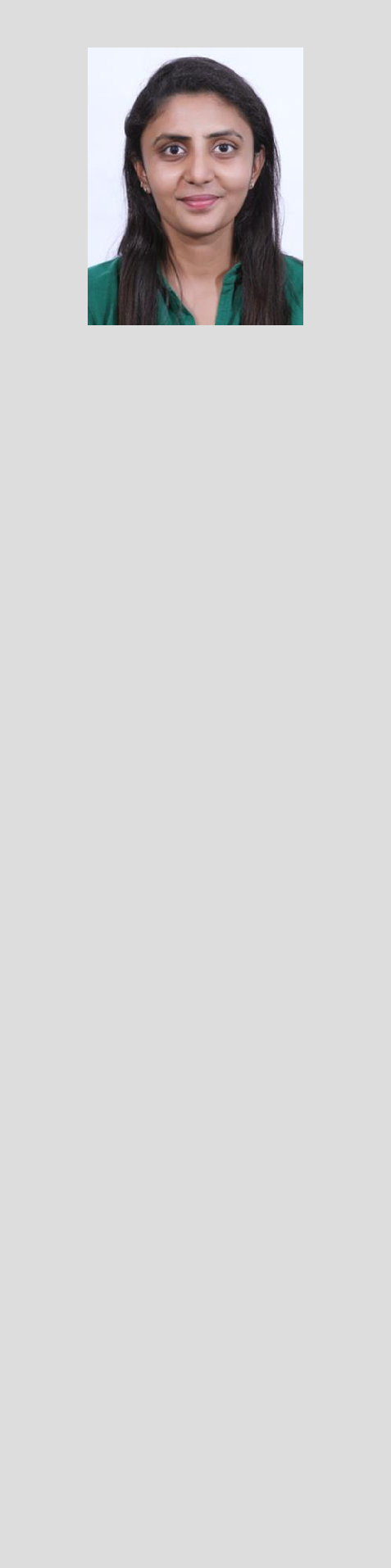 GOVARDHINI(Graduate Architect)Personal Data:Visa Status:   Employment	Visa Validity:	April 2020Software Skills:MS Office (Power Point, MS word, MicrosoftExcel)	-100%Autodesk-Auto Cad  -100%Languages Known:English (Fluent)French (Moderate)Indian Languages- Hindi (Fluent), Tamil (Fluent), Malayalam (Moderate),Telugu (Mother Tongue)CURRICULUM VITAE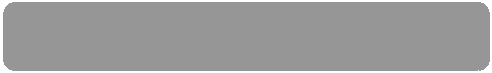 PROFESSIONAL OBJECTIVEA graduate architect with MSc in CPM added to 2 years of working experience in construction field, I have been honing my skills in communications and learning software’s like 2D and 3D drawings. I strongly believe in continuous learning process, and so I aim to work for a position which encourages creativity and innovations for continuous growth of the company as well as the environment.EDUCATION QUALIFICATIONMASTER OF SCIENCE (M.Sc.) IN CONSTRUCTION PROJECT MANAGEMENTDuties & ResponsibilitiesSite Architect at AHAD Tower, Business Bay, Dubai.Architectural and interior design coordination, report to senior architect.Review and audit all architectural and interior design drawings and specifications to ensure these are coordinated with relevant Structure, MEP (Mechanical, Electrical and Plumbing) drawings and other specialty consultants.Co-ordinate with façade sub-contractors (written communications and meetings) on technical/design drawings and being an arbitrator between both the parties and prepare key interface details (e.g. façade, roof covers, balustrades, landscape coordination).Submit Requests for Information (RFI) if any discrepancies that occur amongst drawings, specifications and other contract documents and ensure these are resolved prior to commencement of work at site.Liaise with CAD technicians in preparing required shop drawings and prepare construction documents: plan, elevation and details.Site coordination with sub-contractors to ensure the workmanship meets the requirements of approved shop drawings and specifications.Liaise with Structure and MEP coordinators to resolve clashes.Communicate technical requirements of the works to Foreman/ Supervisors on site throughout the construction process.Good experience in handling multiple tasks on daily bases, working in a multi-national/multi-cultured environment and I arrange project co-ordination meetings with clients, consultants and sub-contractors.INTERIOR DESIGNER AND PLANNER (TRAINING)	May 2018 - Sept 2018Herald Contracting Co. LLC, Dubai, UAEDuties & ResponsibilitiesInterior designer at Villa residential project, Al Jafiliya, Dubai.Worked on kitchen interior design, fitting out layouts by submitting design drawings at the construction stage.Designed majiles in Arabic style as a tradition, where client asked for an extension for an existing residential building.Designed wardrobes and other interior elements/layouts.Worked on elevations by using Islamic architecture doors and windows.Planning engineer for the project Emirates Flight Training Academy Hostel Accommodation at DWC, UAE. Worked on Primavera P6 to schedule and run the programme and, to record and report work on weekly bases.Finding Bill of Quantities and calculations for the commercial projects at Tender stages.ARCHITECT (INTERNSHIP)	Jan 2016 - Nov 2016Habitat Ventures Construction Company, Bangalore, IndiaDuties & ResponsibilitiesAs a trainee, I worked closely with the senior architect for the project Habitat Eden Heights and Habitat Iluminar, high raised towers in Bangalore, India.Presented with schematic sketches/design concepts for building elevations (aesthetics), have undergone various design stages, architectural working and design drawings using Auto Cad, Sketch up and Photoshop (Kitchen layout, toilet layout, Hardscape layout and Elevations).Regular site visits to record the work progress at site and presenting it to the principal architect in a PPP format.Participated in Special events (Site Marketing), which introduced me to develop confidence and communication skills with the customers.ACADEMIC PROJECTSSustainability in construction building materials_ Masters DissertationThe aim was to understand and analyze how much the construction materials and techniques practiced in UAE in past 10years has impacted the impacted the environment. I took up 3 buildings which are constructed with completely different in terms of design and materials at different locations in UAE for case study, took survey and interviewed Project Managers and a few other engineers involved in the same field. As a result each year new technology and materials are introduced to the market, to reduce construction time and wastage of materials and which concluded me that the impact associated with the construction technology is inevitable. It has to be maintained by improving value systems.Academic Subjects: Contracts & Procurement; Project Management; Strategic Issues; Value and Risk Management; People & Organization Management; Financial Management; Construction Technology.Leisure Island and Resort_5th year Thesis ProjectMy aim was to introduce its first ever home stay in India with an underwater bed room view in the Arabian Sea along with Leisure Island and best holiday destination. For this I took up a challenging site, an island in Goa, India, it is densely vegetated and high in contours. This is also an off-shore site and can only be accessed by private boats. Designing eye catching floating rooms and tree houses was one of the main objectives and was very challenging to me. In this whole process I learnt the latest building technology introduced and brought up in developing nations like USA, Singapore and UAE, and also building techniques which needs to be considered on sensitivity of the nature. Aim was to introduce its first ever home stay in India with an underwater bed room view in the Arabian Sea, Leisure Island and best holiday destination.CO-CURRICULAR ACTIVITIES & AREA OF INTERESTSVolunteered and participated in Design-Workshops, Design-Clubs and Seminars which is based on LEED and Sustainable Architecture conducted by The Auroville, Pondicherry and other institutions such as Indian Green Building Council (IGBC).Active participant at hosting events like Zonal NASA 2014 – 2016, Cultural Events (Fem Fest 2014).Product/Creative Concept Designs.Project ManagementArchitecture, Design and 2D & 3D modeling.ACHIEVEMENTSWon basketball tournaments, winner of Scottish Highland Games 2018 and runner-up of Skyline Inter-University Sports Festival 2018 and DIAC Sports Festival 2018.Participated in Luis I Khan Trophy for National Association of Students of Architecture (NASA 2015).1st place in 3D model making at Techno Summit held in Sathyabama University (2015).HOBBIESPlaying & active at sportsDrawing, Painting and HandicraftsTravelling and PhotographyCONTACTEmail: govardhini-396879@gulfjobseeker.com I am available for an interview online through this Zoom Link https://zoom.us/j/4532401292?pwd=SUlYVEdSeEpGaWN6ZndUaGEzK0FjUT09DOB:22/05/199422/05/1994Gender:FemaleNationality:IndianMarital status:Marital status:SingleResident:Dubai, UAEAdobe Photoshop-100%Google Sketch Up-80%Primavera P6-70%Autodesk Revit-60%3D Max-40%HERIOT WATT UNIVERSITY, Dubai, UAEHERIOT WATT UNIVERSITY, Dubai, UAE(2017-2018)(2017-2018)BACHELOR OF ARCHITECTURE (B.Arch.)SATHYABAMA UNIVERSITY, Chennai, INDIASATHYABAMA UNIVERSITY, Chennai, INDIA(2012-2017)(2012-2017)PROFESSIONAL EXPERIENCEPROFESSIONAL EXPERIENCESITE ARCHITECTSITE ARCHITECTSept 2018 – Feb 2020Sept 2018 – Feb 2020